Royal Agricultural University 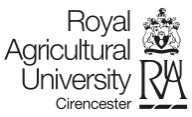 Examination PaperPLEASE TURN PAGE OR END OF PAPER [delete as appropriate]Module Code:0000Module Title:Module Leader (full name):Staff contributing questions:(indicate, if appropriate, individual staff contributors for each question)Date of Examination:(date, month and year)Start Time of Examination:00:00Duration of Examination:0.0 hoursFinalised paper (following internal and external scrutiny) checked and signed-off by Module Leader:Signed:                                                                        Date:Script Totals (to be entered upon completion of exam)Script Totals (to be entered upon completion of exam)Script Totals (to be entered upon completion of exam)Script Totals (to be entered upon completion of exam)Script Totals (to be entered upon completion of exam)Script Totals (to be entered upon completion of exam)Script Totals (to be entered upon completion of exam)Total Number of ScriptsLocationQTYInitialsLocationLocationQTYInitialsTotal Number of ScriptsBoutflourEJ07EJ07Total Number of ScriptsRM10EJ06EJ06RM04EJ09EJ09RM05EJ10EJ10RM06EJ11EJ11RM07CLCLPLTOtherOtherTotal Number of Absentees:Total Number of Absentees:Total Number of Absentees:Total Number of Absentees:Signed:Signed:Signed:Signed:NOTES TO INVIGILATOR:or x to whichever applies (the default is an unseen written exam)NOTES TO INVIGILATOR:or x to whichever applies (the default is an unseen written exam)NOTES TO INVIGILATOR:or x to whichever applies (the default is an unseen written exam)NOTES TO INVIGILATOR:or x to whichever applies (the default is an unseen written exam)NOTES TO INVIGILATOR:or x to whichever applies (the default is an unseen written exam)NOTES TO INVIGILATOR:or x to whichever applies (the default is an unseen written exam)NOTES TO INVIGILATOR:or x to whichever applies (the default is an unseen written exam)NOTES TO INVIGILATOR:or x to whichever applies (the default is an unseen written exam)ROYAL AGRICULTURAL UNIVERSITYROYAL AGRICULTURAL UNIVERSITYLEVEL 4, 5, 6 or 7 MODULE EXAMINATIONLEVEL 4, 5, 6 or 7 MODULE EXAMINATIONDay Date Month Year    00.00 - 00.00Day Date Month Year    00.00 - 00.00MODULE CODE: 0000MODULE TITLE: MODULE CODE: 0000MODULE TITLE: Answer any THREE questions.Use diagrams where appropriate.All questions carry equal marksTime allowed:Reading Time: 00minsExam: 0.0 hours